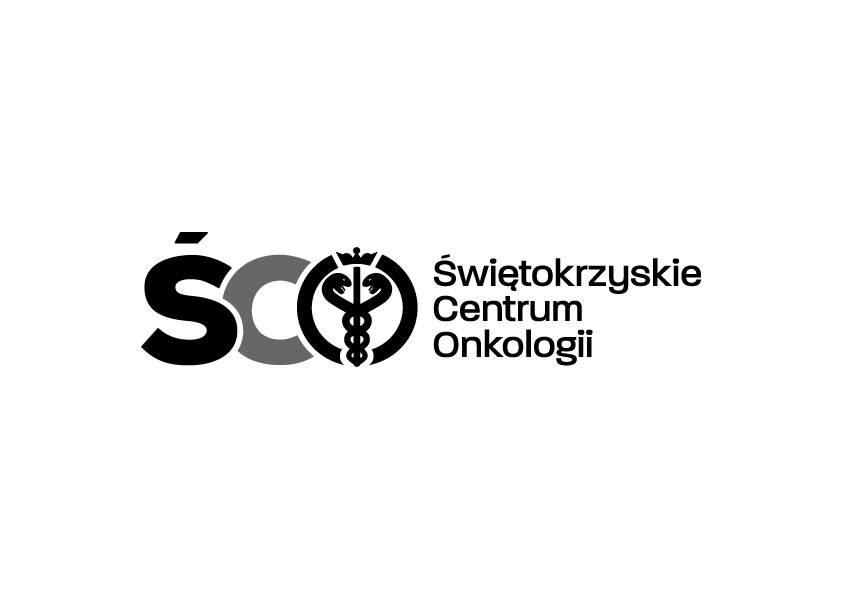 Adres: ul. Artwińskiego , 25-734 Kielce,  Dział Zamówień Publicznychtel.: 41/36-74-072   fax.: 41/36-74-481 IZP.2411.108.2024.MS  					                                                                                                              Kielce, dn. 21.05.2024 r. 					       WSZYSCY  WYKONAWCYWYJAŚNIENIA DOTYCZĄCE SWZDot. IZP.2411.108.2024.MS: Zakup wraz z dostawą wyrobów medycznych dla Świętokrzyskiego Centrum Onkologii w Kielcach.Na podstawie art. 284 ust. 2 ustawy Prawo zamówień publicznych Zamawiający przekazuje treść zapytań dotyczących zapisów SWZ wraz z wyjaśnieniami. W przedmiotowym postępowaniu wpłynęły następujące pytania:Pytanie nr 1Pakiet 1, poz. 1,3Prosimy Zamawiającego o dopuszczenie wyceny za najmniejsze opakowanie handlowe 100 szt. z przeliczeniem ilości z zaokrągleniem w górę do pełnych opakowań.Odpowiedź:  Zamawiający dopuszcza powyższe.Pytanie nr 2Pakiet 3, poz. 2Czy zamawiający wydzieli poz.2 do osobnego pakietu, takie rozwiązanie pozwoli na złożenie konkurencyjnej oferty. Racjonalne wydatkowanie publicznych pieniędzy jest dla Zamawiającego priorytetem, a podział pakietu to umożliwia. Złożenie ofert przez różne firmy pozwoli Zamawiającemu na dokonanie wyboru oferty zgodnej z zapisami SIWZ oraz zasadami uczciwej konkurencji w myśl ustawy PZP, gdyż większa liczba oferentów stwarza większe możliwości wyboru.Odpowiedź:  Zamawiający nie wyraża zgody na powyższe.Pytanie nr 3Pakiet 1Pozycja 3 Czy Zamawiający dopuści wycenę w opakowaniach a`100 z odpowiednim przeliczeniem ilości?Odpowiedź:  Zamawiający dopuszcza powyższe.Pytanie nr 4Pakiet 3 poz. 3Czy Zamawiający dopuści do zaoferowania worek do zbiórki moczu z portem do pobierania próbek, który jest sterylny, przeznaczony do 14-dniowego pozaustrojowego zbierania moczu i innych płynów ustrojowych w systemie zamkniętym, o pojemności 2000 ml, wykonany z medycznego PVC, z białą, tylną ścianką ułatwiającą wizualną ocenę moczu, ze skuteczną zastawką antyrefluksyjną (bezzwrotną), szczelnym zaworem spustowym szybkiego opróżniania typu poprzecznego (T), obsługiwanym jedną ręką z możliwością podwieszenia w twardej pochewce, z komorą kroplową typu Pasteur’a tworzącą „suchą” barierę powietrzną, z dwoma filtrami hydrofobowymi (w worku i komorze), zapobiegającymi zasysaniu i wyrównującymi ciśnienie wewnątrz systemu, z drenem o długości 120 cm o dużej średnicy, zapewniającym swobodny i skuteczny odpływ moczu, zakończonym uniwersalnym łącznikiem schodkowym, z samouszczelniającym się bezigłowym portem do pobierania próbek na zakończeniu drenu, wyposażonym w przesuwny zacisk oraz zapinkę do stabilizacji drenu, z dodatkowym elementem wzmacniającym w miejscu połączenia drenu z komorą, zapobiegającym zaginaniu i skręcaniu drenu, z czytelną, łatwą do odczytu skalą worka, adekwatną do pomiaru diurezy, o wysokiej dokładności pomiaru co 25 ml od 25 do 100 ml i co 100 ml od 100 do 2000 ml, z miejscem na worku na nazwę producenta, dane pacjenta oraz datę, zintegrowanym, uniwersalnym wieszakiem pasującym do okrągłych i kwadratowych ram łóżka, dodatkowym mocowaniem za pomocą sznurka, jednorazowego użytku, nie zawierającym lateksu, sterylizowanym tlenkiem etylenu, pakowanym w jednostkowe opakowania z papieru i folii? Proponowany worek do zbiórki moczu spełnia wysokie standardy medyczne i użytkowe, które są kluczowe dla skutecznej i bezpiecznej opieki nad pacjentami po zabiegach urologicznych. Sterylność oraz jednorazowość minimalizują ryzyko zakażeń szpitalnych. Wykonanie z medycznego PVC oraz brak lateksu eliminują ryzyko reakcji alergicznych. Skuteczna zastawka antyrefluksyjna oraz szczelny zawór spustowy typu T zapewniają bezpieczeństwo i łatwość użytkowania, minimalizując ryzyko kontaminacji i wycieków. Komora kroplowa typu Pasteur’a oraz filtry hydrofobowe zapobiegają zasysaniu i wyrównują ciśnienie, co zwiększa niezawodność systemu. Długi i elastyczny dren z uniwersalnym łącznikiem oraz przesuwnym zaciskiem i zapinką zapewnia swobodny odpływ moczu oraz stabilizację, co poprawia komfort pacjenta. Czytelna skala worka umożliwia precyzyjny pomiar diurezy, a miejsce na dane pacjenta oraz zintegrowany wieszak i dodatkowe mocowanie zapewniają wygodę użytkowania dla personelu medycznego.Odpowiedź:  Zamawiający dopuszcza powyższe.Pytanie nr 5Pakiet 3 poz. 4Czy Zamawiający dopuści do zaoferowania sterylny worek do płukania pęcherza o pojemności 4000 ml renomowanej firmy Teleflex, do jednorazowego użytku, który nie zawiera lateksu, z drenem o długości 120 cm, wyposażony w uniwersalny łącznik schodkowy z nasadką ochronną, bezigłowy port do pobierania próbek moczu, komorę kroplową z odpowietrznikiem oraz zastawką antyrefluksyjną, nieprzepuszczalny dla bakterii i szczelny odpowietrznik na worku, czytelną podziałkę w ml, giętki, odporny na zagięcia dren łączący z gruszką do odsysania, mocowaniem do prześcieradła i 2 przesuwalnymi zaciskami, optymalne umocowanie systemu dzięki podwójnemu hakowi z dodatkowym przewodem, dokładny pomiar dzięki wyważonej pozycji worka, zawór kranika spustowego typu T z systemem zapobiegającym kapaniu oraz schowek na dren spustowy? Proponowany system zamknięty do pooperacyjnego przepłukiwania i drenażu pęcherza moczowego zapewnia najwyższe standardy bezpieczeństwa i higieny, niezbędne w opiece pooperacyjnej. Sterylność oraz jednorazowość produktu minimalizują ryzyko infekcji. Brak lateksu eliminuje ryzyko reakcji alergicznych u pacjentów uczulonych na lateks. Uniwersalny łącznik schodkowy z nasadką ochronną oraz bezigłowy port do pobierania próbek moczu zapewniają bezpieczeństwo i łatwość użytkowania, minimalizując ryzyko kontaminacji i zakażeń. Komora kroplowa z odpowietrznikiem oraz zastawką antyrefluksyjną kontrolują przepływ płynów i zapobiegają cofaniu się moczu, co jest istotne dla utrzymania higieny. Nieprzepuszczalny dla bakterii i szczelny odpowietrznik na worku oraz czytelna podziałka w ml umożliwiają precyzyjne monitorowanie odprowadzania moczu. Giętki, odporny na zagięcia dren z gruszką do odsysania oraz mocowanie do prześcieradła i przesuwalne zaciski zwiększają komfort pacjenta i zapewniają nieprzerwane działanie systemu. Optymalne umocowanie systemu dzięki podwójnemu hakowi z dodatkowym przewodem zapewnia stabilność i bezpieczeństwo. Dokładny pomiar oraz zawór kranika spustowego typu T z systemem zapobiegającym kapaniu zapewniają higienę oraz dokładność pomiarów. Schowek na dren spustowy ułatwia manipulację i przechowywanie, co podnosi komfort użytkowania dla personelu medycznego.Odpowiedź:  Zamawiający dopuszcza powyższe.Pytanie nr 6Pakiet 3 poz. 6Czy Zamawiający dopuści do zaoferowania zamkniętego systemu do pomiaru diurezy, który jest przeznaczony do godzinowej zbiórki moczu i monitorowania diurezy w systemie zamkniętym, spełniającego następujące wymogi: posiadającego komorę pomiarową o pojemności 500 ml, umożliwiającą bardzo dokładny pomiar diurezy z dokładnością co 1 ml w zakresie od 3 do 40 ml, co 5 ml do 100 ml, i co 10 ml do maksymalnej pojemności 500 ml, wyposażonego w obrotowy zawór przelewowy, filtr hydrofobowy oraz podwójny system podwieszania, a także worek do zbiórki moczu o pojemności 2000 ml, skalowany co 100 ml, z zastawką bezzwrotną, dodatkowym filtrem hydrofobowym, oraz kranikiem spustowym typu „T”. System zawiera dwuświatłowy dren o długości 120 cm, wzmocniony spiralą antyzałamaniową na wejściu do komory, wyposażony w klamrę zatrzaskową, bezpieczny łącznik do cewnika z bezigłowym portem do pobierania próbek moczu oraz zastawkę jednokierunkową zabezpieczającą przed cofaniem się zalegającego moczu do cewnika Foley. Cały system jest wolny od lateksu i ftalanów, przeznaczony do jednorazowego użytku, sterylizowany tlenkiem etylenu, zapakowany pojedynczo w opakowanie papier-folia, co zapewnia wysoki poziom bezpieczeństwa i higieny dla pacjentów?Odpowiedź: Zamawiający dopuszcza powyższe.Pytanie nr 7Pakiet 3 poz. 7Czy Zamawiający dopuści w pakiecie nr 10 Zestaw z przetwornikiem do pomiaru ciśnienia śródbrzusznego (IAP) wyposażony w linię płuczącą z przesuwną klemą zaciskową i aparatem kroplowym z wbudowanym filtrem cząstkowym, 2 x kraniki trójdrożne, łącznik typu „T” na linii płuczącej, dren do podłączenia cewnika Foley’a zakończony uniwersalnym łącznikiem schodkowym, dren z gumowym łącznikiem do podłączenia zestawu do zbiórki moczu, strzykawka L/L 50-60 ml. Zestaw kompatybilny z monitorami poprzez przewód z wtykiem typu „RJ”. Dodatkowo w zestawie zamknięty system do pomiaru diurezy godzinowej składający się z komory pomiarowej (bez wew. komór wstępnych i pośrednich) o dokładności pomiaru min. 1 ml do 20 ml i pojemności 500 ml z przeźroczystymi ściankami ułatwiającymi dokładny odczyt i wizualizację moczu, workiem o pojemności 2 l, filtr hydrofobowy w komorze i worku, drenu z odpowietrzaniem o dł. 150 cm ze spiralą antyzałamaniową, portu bezigłowego do pobierania próbek moczu w łączniku, uniwersalny system mocujący, do 7 dni u pacjenta, sterylny?Odpowiedź:  Zamawiający podtrzymuje zapisy SWZ.Pytanie nr 8Pakiet 3 poz. 3Prosimy Zamawiającego o dopuszczenie równoważnego worka DZM, jednorazowego, jałowego, pojedynczy zgrzewany, poj. 2000 ml, czas stosowania do 14 dni, wyposażony w bezigłowy Luer port do pobierania próbek. Dren odporny na załamania dł. 120 cm z zastawką antyzwrotną na wlocie do worka. Reszta parametrów zgodna z SWZ.Odpowiedź:  Zamawiający dopuszcza powyższe.Pozostałe zapisy SWZ pozostają bez zmian.     Modyfikacja jest wiążąca dla wszystkich uczestników postępowania.                                                                                                 Z poważaniemKierownik Działu Zamówień Publicznych mgr Mariusz Klimczak	    